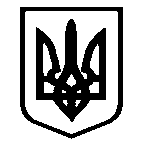       Костянтинівська сільська рада      Миколаївського району Миколаївської області_______________________________________________________Р І Ш Е Н Н Я № 117 листопада 2023 року                                         XXIIІ сесія восьмого скликанняс. КостянтинівкаПро внесення змін до бюджету Костянтинівськоїсільської територіальної  громади на 2023 рік(1454700000)код бюджетуВідповідно до пункту 23 частини першої статті 26 Закону України "Про місцеве самоврядування в Україні", статті 78 Бюджетного кодексу України, заслухавши інформацію в.о. начальника фінансового  відділу Костянтинівської сільської ради  Мичко І.В. щодо необхідності внесення змін до бюджету Костянтинівської сільської територіальної громади на 2023 рік,  Костянтинівська сільська рада ВИРІШИЛА:1 Взяти до відома інформацію в.о. начальника фінансового відділу Костянтинівської сільської ради Мичко І.В. щодо необхідності внесення змін до бюджету Костянтинівської сільської територіальної громади на 2023 рік.2.  Внести зміни в дохідні джерела сільського бюджету:2.1 Збільшити доходи спеціального фонду:- КБКД 41051000 "Субвенція з місцевого бюджету на здійснення переданих видатків у сфері освіти за рахунок коштів освітньої субвенції» на суму 64 820 грн.3. Затвердити уточнений обсяг доходів сільського бюджету в сумі 108 726 224 грн., з них загального фонду 106 919 749 грн. та спеціального фонду 1 806 475 грн., згідно додатку 1 цього рішення.4.  Внести зміни до видаткової частини загального фонду бюджету:4.1. Зменшити асигнування по головних розпорядниках бюджетних коштів:4.1.1. Костянтинівській сільській раді на суму 200 000  грн., в тому числі:- Утримання та розвиток автомобільних доріг та дорожньої інфраструктури за рахунок коштів місцевого бюджету (КПКВК 0117461) на 200 000  грн.4.1.2. Відділу освіти, культури, молоді та спорту Костянтинівської сільської ради на суму  грн., з них на:- Надання загальної середньої освіти закладами загальної середньої освіти за рахунок коштів місцевого бюджету (КПКВК 0611021) на 7 202 грн.4.2. Збільшити асигнування по головних розпорядниках бюджетних коштів: 4.2.1. Костянтинівській сільській раді на суму 450 000 грн., в тому числі:- Забезпечення діяльності водопровідно-каналізаційного господарства (КПКВК 0116013) на  200 000  грн.;- Субвенція з місцевого бюджету державному бюджету на виконання програм соціально-економічного розвитку регіонів (КПКВК 0119800) на 250 000 грн.5. Внести зміни до видаткової частини спеціального фонду бюджету.5.1. Збільшити видатки спеціального фонду бюджету по головному розпоряднику коштів:5.1.1. Відділу освіти, культури, молоді та спорту Костянтинівської сільської ради на суму  72 022 грн., в тому числі:- Співфінансування заходів, що реалізуються за рахунок освітньої субвенції з державного бюджету місцевим бюджетам (за спеціальним фондом державного бюджету) (КПКВК 0611271) на 7 202 грн.- Реалізація заходів за рахунок освітньої субвенції з державного бюджету місцевим бюджетам (за спеціальним фондом державного бюджету) (КПКВК 0611272) на 64 820 грн.6. Затвердити уточнений  обсяг  видатків  бюджету  Костянтинівської сільської територіальної громади на 2023 рік в сумі  - 125 124 006,21 грн., у т.ч. видатки загального фонду бюджету – 117 818 306,89 грн. та видатки спеціального фонду бюджету -  7 305 699,32 грн., згідно додатку 3 цього рішення.7. Установити дефіцит загального фонду бюджету в сумі  10 898 557,89 грн., джерелом покриття якого визначити:-  залучення вільного залишку бюджетних коштів на початок року (БКФБ 208100) в сумі  14 891 759,89 грн.;- кошти, що передаються із загального фонду до бюджету розвитку (спеціального фонду бюджету) (БКФБ 208400) у сумі 3 993 202 грн. згідно з додатком 2 цього рішення.8. Установити дефіцит спеціального фонду бюджету у сумі 5 499 224,32 грн., джерелом покриття якого визначити:- залучення залишку бюджетних коштів на початок року (БКФБ 208100) в сумі 1 506 022,32 грн., в тому числі коштів залишку субвенції соціально-економічного розвитку на 01.01.2023 року - 1 500 000 грн.;- кошти, що передаються із загального фонду до бюджету розвитку (спеціального фонду бюджету) (БКФБ 208400) у сумі  3 993 202 грн., згідно  додатку 2 цього рішення.9.  Затвердити уточнений обсяг міжбюджетних трансфертів на 2023 рік  згідно з додатком 5 цього рішення.10. Затвердити у складі видатків бюджету уточнений обсяг коштів на реалізацію місцевих/регіональних програм  згідно з додатком 7 цього рішення.11. Затвердити зміни та внести доповнення до бюджетних призначень головних розпорядників коштів бюджету на 2023 рік, які виникли в процесі виконання бюджету поточного року відповідно до пунктів 3, 11 рішення сільської ради від 14 грудня 2022 року № 2 "Про бюджет Костянтинівської сільської територіальної громади на 2023 рік" згідно з додатком 3 цього рішення, затвердити розпорядження сільського голови № 5-од від 12.01.2023р., № 10-од від 07.02.2023р., № 16-од від 24.03.2023р., № 27-од від 21.04.2023р., № 51-од від 27.09.2023р.12.  Додатки 1,2,3,5,7 до цього рішення є його невід’ємною частиною.13.  Контроль за виконанням цього рішення покласти на постійну комісію з питань фінансів, бюджету, планування соціально-економічного розвитку,  інвестицій та міжнародного співробітництва (голова постійної комісії – Гунішева Любов Василівна).Сільський  голова                                                                	Антон ПАЄНТКО                                                             